January 26, 2024HCJFS REQUEST FOR PROPOSALPARENTING EDUCATION SERVICESRFP SC01-24RADDENDUM 2Providers in Attendance for RFP ConferenceBeech Acres						Exclusive ServicesBest Point Education and Behavioral Health 	Family Nurturing CenterChild Focus						Justice WorksQuestions asked during RFP ConferenceQ1.	How do we apply for renewal periods? Do we do that with our initial RFP and include that in our budget?Yes, on the last page of the budget form is a place for Providers to include rates for renewal periods.  Each year HCJFS will need to complete a renewal agreement with provider based on this information.  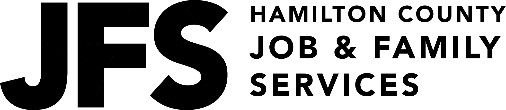 Office of the Director:222 East Central Parkway Cincinnati, OH  45202-1225Board of Commissioners:Alicia Reece, Denise Driehaus, Stephanie Summerow DumasCounty Administrator:  Jeffrey Aluotto Director: Michael Patton	 General Information:  (513) 946-1000General Information TDD:  (513) 946-1295Website: www.hcjfs.org 